Мы рады видеть Вас на наших мероприятиях!!!В Афише могут быть изменения.Уточняйте информацию о предстоящих мероприятиях в местах их проведения заранее.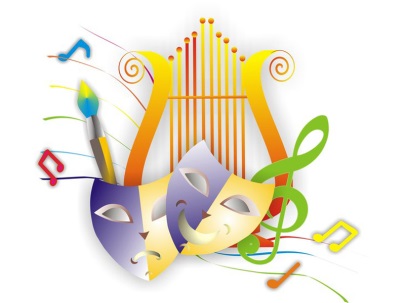 Афиша летних проектов «НЕСКУЧНЫЙ ГОРОД» и праздничных мероприятий муниципальных учреждений культуры в период с 10 по 16 июня 2019 годаАфиша летних проектов «НЕСКУЧНЫЙ ГОРОД» и праздничных мероприятий муниципальных учреждений культуры в период с 10 по 16 июня 2019 годаАфиша летних проектов «НЕСКУЧНЫЙ ГОРОД» и праздничных мероприятий муниципальных учреждений культуры в период с 10 по 16 июня 2019 годаАфиша летних проектов «НЕСКУЧНЫЙ ГОРОД» и праздничных мероприятий муниципальных учреждений культуры в период с 10 по 16 июня 2019 годаДата и время проведенияДата и время проведенияНаименование мероприятияНаименование мероприятияМесто проведенияВозрастные ограниченияВходВходКонтактные данные, e-mail10 июня2019 года10.0010 июня2019 года10.00Утренняя гимнастика«Бодрое утро»в рамках проекта«В движении»Утренняя гимнастика«Бодрое утро»в рамках проекта«В движении»МБУК «Культурно – досуговое объединение»филиал «Концертный зал «Орион»п. Ленинский,ул. Ленина, д.1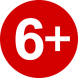 Вход свободныйВход свободныйТел:72-60-96Еmail:tula-mbuk_kdo@tularegion.org10 июня2019 года10.0010 июня2019 года10.00QVEST ROOMQVEST ROOMМуниципальное автономное учреждение культуры «Культурно-досуговая система»Дом культуры «Косогорец», пос. Косая гора, ул. Гагарина, д. 2150 р.150 р.Тел:43-62-71Еmail:gkzmuk@tularegion.org10 июня2019 года10.0010 июня2019 года10.00Проект «Летний кинотеатр»Проект «Летний кинотеатр»МБУК «Культурно – досуговое объединение»филиал «Иншинский»п. Иншинский, д. 22Вход свободныйВход свободныйТел.8(4872)72-25-03Еmail: tula-mbuk_kdo@tularegion.org 10 июня2019 года10.3010 июня2019 года10.30Краеведческая квест – игра «Страницы славной истории», посвященная 500-летию возведения Тульского кремляКраеведческая квест – игра «Страницы славной истории», посвященная 500-летию возведения Тульского кремляМБУК «Культурно – досуговое объединение»Филиал «Барсуковский»п. Барсуки,ул. Советская, д.16аВход свободныйВход свободныйТел:77-32-92Еmail:tula-mbuk_kdo@tularegion.org10 июня2019 года11.0010 июня2019 года11.00Познавательный час
 «Россия – Родина моя!»
в рамках празднования Дня РоссииПознавательный час
 «Россия – Родина моя!»
в рамках празднования Дня РоссииМБУК «Культурно – досуговое объединение»Филиал «Рассветский»п. Рассвет, д. 35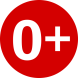 Вход по пригласительнымВход по пригласительнымТел:72-35-81Еmail:tula-mbuk_kdo@tularegion.org10 июня2019 года11.0010 июня2019 года11.00Просмотр мультфильмов студии «Союзмультфильм» в рамках проекта «Каникулы в городе».Просмотр мультфильмов студии «Союзмультфильм» в рамках проекта «Каникулы в городе».Муниципальное автономное учреждение культуры «Культурно-досуговая система»«Центр культуры и досуга»г. Тула, ул. Металлургов,22Вход свободныйВход свободныйТел:45-50-77,45-52-49Еmail:gkzmuk@tularegion.org10 июня2019 года11.0010 июня2019 года11.00Проект «Летний кинотеатр»Проект «Летний кинотеатр»МБУК «Культурно – досуговое объединение»филиал «Шатский»п. Шатск,ул. Садовая, д.1-аВход свободныйВход свободныйТел:77-32-54Еmail:tula-mbuk_kdo@tularegion.org10 июня 2019 года11.00-15.0010 июня 2019 года11.00-15.00Проект «Библиотека под зонтиком»Проект «Библиотека под зонтиком»Центральный парк культуры и отдыха им. П.П. Белоусова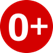 Вход свободныйВход свободныйТелефон: 35-34-38Email: tbs_sgb@tularegion.org 10 июня2019 года 12.00-14.0010 июня2019 года 12.00-14.00Проект «Библиотека под зонтиком»Проект «Библиотека под зонтиком»Комсомольский парк культуры и отдыхаВход свободныйВход свободныйТелефон: 43-03-14Email: tbs_bibl3@tularegion.org 10 июня2019 года16.0010 июня2019 года16.00Мастер-класспо работе с аппликациейМастер-класспо работе с аппликациейПарковая зона Дома культуры «Косогорец» пос. Косая гора, ул. Гагарина, д. 2Вход свободныйВход свободныйТел:23-72-88,23-69-60Еmail:kosogorec@tularegion.org10 июня2019 года20.0010 июня2019 года20.00Проект «Летний кинотеатр»Проект «Летний кинотеатр»Парковая зона Центра культуры и досугаг. Тула, ул. Металлургов, д. 22Вход свободныйВход свободный45-50-77,45-52-49gkzmuk@tularegion.org 10 июня2019 года20.0010 июня2019 года20.00Любительское соревнование по баскетболу (мужчины), посвященное Дню России ив рамках проекта «В движении»Любительское соревнование по баскетболу (мужчины), посвященное Дню России ив рамках проекта «В движении»МБУК «Культурно – досуговое объединение»Филиал «Барсуковский»отдел «Барсуковский»п. Барсуки, ул. Ленина, 12Вход свободныйВход свободныйТел:77-32-92Еmail:tula-mbuk_kdo@tularegion.org11 июня2019 года10.0011 июня2019 года10.00Познавательная программа«Россия я тебя люблю»в рамках празднования Дня России:-викторина,- игровая зона,-диспутПознавательная программа«Россия я тебя люблю»в рамках празднования Дня России:-викторина,- игровая зона,-диспутМБУК «Культурно – досуговое объединение»Филиал «Богучаровский»отдел «Рождественский»п. Рождественскийул. 40 лет Октября, д.1Вход свободныйВход свободныйТел:72-68-34Еmail:tula-mbuk_kdo@tularegion.org11  июня2019 года10.3011  июня2019 года10.30Познавательный час«Наш дом — Россия»
в рамках празднования Дня России:- игры- викторина-  рисунки на асфальтеПознавательный час«Наш дом — Россия»
в рамках празднования Дня России:- игры- викторина-  рисунки на асфальтеМБУК «Культурно-досуговое объединение»Филиал «Богучаровский»Отдел «Архангельский»с. Архангельскоеул. Промышленная, д.2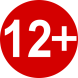 Вход свободныйВход свободныйТел:72-68-34Еmail:tula-mbuk_kdo@tularegion.org11 июня 2019 года 11.00-13.00 11 июня 2019 года 11.00-13.00 Проект «Библиотека под зонтиком»	Проект «Библиотека под зонтиком»	Пролетарский парк культуры и отдыха Вход свободныйВход свободныйТелефон: 40-70-00Email: tbs_bibl14@tularegion.org 11 июня 2019 года11.00-13.00 11 июня 2019 года11.00-13.00 Проект «Библиотека под зонтиком»Проект «Библиотека под зонтиком»Городской парк «Рогожинский»Вход свободныйВход свободныйТелефон: 21-51-50Email: tbs_bibl11@tularegion.org 11 июня2019 года11.0011 июня2019 года11.00Исторический экскурс«От Руси к России»
в рамках празднования Дня РоссииИсторический экскурс«От Руси к России»
в рамках празднования Дня РоссииМБУК «Культурно – досуговое объединение»Филиал «Рассветский»                  Отдел «Зайцевский»с. Зайцево,ул. Школьная, д.12 
МБОУ « ЦО №52 им. В.В.Лапина»Вход свободныйВход свободныйТел:72-43-24Еmail:tula-mbuk_kdo@tularegion.org11 июня2019 года11.0011 июня2019 года11.00Игротека«Любимые настольные игры»в рамках проекта«Расти! Играй!»Игротека«Любимые настольные игры»в рамках проекта«Расти! Играй!»МБУК «Культурно-досуговое объединение»Филиал «Богучаровский»Отдел «Торховский»п. Торхово,ул. Центральная, д. 24Вход свободныйВход свободныйТел:72-68-34Еmail:tula-mbuk_kdo@tularegion.org11 июня2019 года11:0011 июня2019 года11:00Час весёлой игры«Сказка мудростью богата»(к 220-летию со дня рожденияА.С. Пушкина)Час весёлой игры«Сказка мудростью богата»(к 220-летию со дня рожденияА.С. Пушкина)Модельная библиотека № 1
 ул. Новомосковская, д. 9Вход свободныйВход свободныйТелефон:37-10-91
Email: tbs_bibl1@tularegion.org11 июня2019 года11:0011 июня2019 года11:00Познавательная программа«Россия – Родина моя!»(Ко Дню России)Познавательная программа«Россия – Родина моя!»(Ко Дню России)Городская библиотека №21Тула, п. Южный, ул. Шахтерская,49-бВход свободныйВход свободныйТелефон:31-49-41Email: tbs_bibl21@tularegion.org11 июня2019 года11:0011 июня2019 года11:00Брейн-ринг«Это Родина моя!»(Ко Дню России)Брейн-ринг«Это Родина моя!»(Ко Дню России)Детская библиотека №13им. А.А. Любомудроваг. Тула, ул. Кирова д.26 кор.1Вход свободныйВход свободныйТелефон:40-26-61Email: tbs_bibl13@tularegion.org11 июня2019 года11.0011 июня2019 года11.00Час творчества«Самоцветы России»рамках празднования  Дня России:- мастер-класс по ДПТ,-мастер-класс по хореографии,-мастер-класс по вокалуЧас творчества«Самоцветы России»рамках празднования  Дня России:- мастер-класс по ДПТ,-мастер-класс по хореографии,-мастер-класс по вокалуМБУК «Культурно – досуговое объединение»Филиал «Богучаровский»п. Октябрьский, д.113ВходсвободныйВходсвободныйТел:72-68-34Еmail:tula-mbuk_kdo@tularegion.org11 июня2019 года11.0011 июня2019 года11.00Игра-путешествие«Удивительный Крылов»к 250- летию со дня рожденияИ.А. КрыловаИгра-путешествие«Удивительный Крылов»к 250- летию со дня рожденияИ.А. КрыловаМБУК «Культурно – досуговое объединение»филиал «Плехановский»п. Плехановский,ул. Заводская, д.17а(фойе)Вход свободныйВход свободныйТел:75-22-29Еmail:tula-mbuk_kdo@tularegion.org11 июня 2019 года 11.30 11 июня 2019 года 11.30 Проект «Летний кинотеатр»Проект «Летний кинотеатр»Филиал «Культурно-спортивный комплекс» п. Ленинский, ул. Гагарина д.9Вход свободныйВход свободныйТел.8(4872)77-32-54Еmail: tula-mbuk_kdo@tularegion.org11 июня2019 года 12.00-14.0011 июня2019 года 12.00-14.00Проект «Библиотека под зонтиком»Проект «Библиотека под зонтиком»Комсомольский парк культуры и отдыхаВход свободныйВход свободныйТелефон: 43-03-14Email: tbs_bibl3@tularegion.org 11 июня2019 года 16.00-18.0011 июня2019 года 16.00-18.00Проект «Библиотека под зонтиком»Проект «Библиотека под зонтиком»г. Тула, Гарнизонный проезд,д. 2 г – 2 дВход свободныйВход свободныйТелефон: 43-62-88Email: tbs_bibl19@tularegion.org 11 июня2019 года 17.00-18.0011 июня2019 года 17.00-18.00Проект «Каникулы в городе»Проект «Каникулы в городе»Советский территориальный округДетская площадкаСлавянский бульварВход свободныйВход свободный55-05-26,55-05-64gkzmuk@tularegion.org 11 июня2019 года17.0011 июня2019 года17.00Мастер – класс по изготовлению значков «Я люблю Россию»в рамках проекта «Мастерская»Мастер – класс по изготовлению значков «Я люблю Россию»в рамках проекта «Мастерская»МБУК «Культурно – досуговое объединение»Филиал «Барсуковский»отдел «Хрущевский»с. Хрущево, ул. Шкляра, 1аВход свободныйВход свободныйТел:77-32-92Еmail:tula-mbuk_kdo@tularegion.org11 июня2019 года17.0011 июня2019 года17.00Конкурс рисунка на асфальте«Театр чудес»
в рамках Года театра в РоссииКонкурс рисунка на асфальте«Театр чудес»
в рамках Года театра в РоссииМБУК «Культурно – досуговое объединение»Филиал «Богучаровский»п. Октябрьский, д.113ВходсвободныйВходсвободныйТел:72-68-34Еmail:tula-mbuk_kdo@tularegion.org11 июня2019 года17.3011 июня2019 года17.30Праздничный концерт«Моя страна –  моя Россия»в рамках празднования Дня РоссииПраздничный концерт«Моя страна –  моя Россия»в рамках празднования Дня РоссииМБУК «Культурно – досуговое объединение»филиал «Концертный зал «Орион»п. Ленинский,ул. Ленина, д.1Вход свободныйВход свободныйТел:72-60-96Еmail:tula-mbuk_kdo@tularegion.org11 июня2019 года18.0011 июня2019 года18.00Праздничный концерт ко Дню России «Родимый край»в рамках проекта«Традиции большой страны»Праздничный концерт ко Дню России «Родимый край»в рамках проекта«Традиции большой страны»МБУК «Культурно – досуговое объединение»Филиал «Барсуковский»отдел «Хрущевский»с. Хрущево, ул. Шкляра, 1аВход свободныйВход свободныйТел:77-32-92Еmail:tula-mbuk_kdo@tularegion.org11 июня2019 года18.0011 июня2019 года18.00Концерт«Я люблю тебя, Россия!»в рамках Дня РоссииКонцерт«Я люблю тебя, Россия!»в рамках Дня РоссииМБУК «Культурно – досуговое объединение»филиал «Прилепский»отдел «Старобасовский»,д. Старое Басово д. 38-аВход свободныйВход свободныйТел:77-32-54Еmail:tula-mbuk_kdo@tularegion.org11 июня2019 года18.0011 июня2019 года18.00Праздничный концерт ко Дню России «Россия – Родина моя»в рамках проекта«Традиции большой страны»Праздничный концерт ко Дню России «Россия – Родина моя»в рамках проекта«Традиции большой страны»МБУК «Культурно – досуговое объединение»Филиал «Барсуковский»п. Барсуки,ул. Советская, д.16аВход свободныйВход свободныйТел:77-32-92Еmail:tula-mbuk_kdo@tularegion.org11 июня2019 года19.0011 июня2019 года19.00Любительское соревнование по волейболу (взрослые), посвященное Дню Россиив рамках проекта «В движении»Любительское соревнование по волейболу (взрослые), посвященное Дню Россиив рамках проекта «В движении»Зона отдыха «Карьер»Вход свободныйВход свободныйТел:77-32-92Еmail:tula-mbuk_kdo@tularegion.org12 июня2019 года 10.00-12.0012 июня2019 года 10.00-12.00Проект «Библиотека под зонтиком»Проект «Библиотека под зонтиком»г. Тула, ул. Бондаренко,11 (площадка перед библиотекой)Вход свободныйВход свободныйТелефон: 48-56-76Email: tbs_bibl22@tularegion.org 12 июня2019 года 10.00-12.0012 июня2019 года 10.00-12.00Проект «Библиотека под зонтиком»Проект «Библиотека под зонтиком»Центральная районная библиотека (сквер)п. Ленинский,ул. Ленина, д. 5Вход свободныйВход свободныйТелефон: 72-53-92Email: tbs_srb@tularegion.org 12 июня2019 года11.0012 июня2019 года11.00Праздничное мероприятие, посвященное Дню РоссииПраздничное мероприятие, посвященное Дню РоссииХрам Александра Невского, пл. А. Невского, 1Вход свободныйВход свободныйТел: 39-98-04Еmail:tuladsi-6.ru12 июня2019 года14.0012 июня2019 года14.00Праздничная программа«Россия в наших сердцах!»
в рамках празднования Дня России
Праздничная программа«Россия в наших сердцах!»
в рамках празднования Дня России
МБУК «Культурно – досуговое объединение»филиал «Шатский»п. Шатск,ул. Садовая, д.1-аВход свободныйВход свободныйТел:77-32-54Еmail:tula-mbuk_kdo@tularegion.org12 июня2019 года14.0012 июня2019 года14.00Акция – стена признаний«Я и моя Россия!В рамках празднования Дня РоссииАкция – стена признаний«Я и моя Россия!В рамках празднования Дня РоссииМБУК «Культурно – досуговое объединение»филиал «Шатский»п. Шатск,ул. Садовая, д.1-аВход свободныйВход свободныйТел:77-32-54Еmail:tula-mbuk_kdo@tularegion.org12 июня2019 года16.0012 июня2019 года16.00Мастер-класспо работе с природными материалами, создание арт-объектов Мастер-класспо работе с природными материалами, создание арт-объектов Парковая зона Дома культуры «Косогорец» пос. Косая гора, ул. Гагарина, д. 2Вход свободныйВход свободныйТел:23-72-88,23-69-60Еmail:kosogorec@tularegion.org12 июня2019 года16.0012 июня2019 года16.00Проект «Каникулы в городе»Проект «Каникулы в городе»Центральный территориальный округ Детская площадка пос. ТрудовойВход свободныйВход свободный55-05-26,55-05-64gkzmuk@tularegion.org 12 июня2019 года19.0012 июня2019 года19.00Молодежная дискотекаМолодежная дискотекаМБУК «Культурно – досуговое объединение»филиал «Прилепский»отдел  «Ильинский»,п. Ильинка,ул. Центральная, д. 19А, корп.1Вход свободныйВход свободныйТел:77-32-54Еmail:tula-mbuk_kdo@tularegion.org13 июня2019 года11.0013 июня2019 года11.00QVEST ROOMQVEST ROOMМуниципальное автономное учреждение культуры «Культурно-досуговая система»«Городской концертный зал»г. Тула, ул. Советская, 2.150 р.150 р.Тел:43-62-71Еmail:gkzmuk@tularegion.org13 июня2019 года11:00-13.0013 июня2019 года11:00-13.00Проект «Библиотека под зонтиком»Проект «Библиотека под зонтиком»Сквер наулице Кауля, д. 18ВходсвободныйВходсвободныйТелефон: 37-10-91, 37-13-86Email: tbs_bibl1@tularegion.org 13 июня2019 года11:00-13.0013 июня2019 года11:00-13.00Проект «Библиотека под зонтиком»Проект «Библиотека под зонтиком»Площадь Дома культуры «Косогорец» пос. Косая гора, ул. Гагарина, д. 2ВходсвободныйВходсвободныйТелефон: 23-03-75Email: tbs_bibl8@tularegion.org 13 июня2019 года11:00-13.0013 июня2019 года11:00-13.00Проект «Библиотека под зонтиком»Проект «Библиотека под зонтиком»Пролетарский парк культуры и отдыхаВходсвободныйВходсвободныйТелефон: 40-70-00Email: tbs_bibl14@tularegion.org 13 июня2019 года11:00-13.0013 июня2019 года11:00-13.00Проект «Библиотека под зонтиком»Проект «Библиотека под зонтиком»Городской парк «Рогожинский»ВходсвободныйВходсвободныйТелефон: 21-51-50Email: tbs_bibl11@tularegion.org 13 июня2019 года11.0013 июня2019 года11.00Проект «Летний кинотеатр»Проект «Летний кинотеатр»МБУК «Культурно – досуговое объединение»филиал «Плехановский»п. Плехановский,ул. Заводская, д.17аВход свободныйВход свободныйТел:75-22-29Еmail:tula-mbuk_kdo@tularegion.org13 июня2019 года11.0013 июня2019 года11.00Проект «Летний кинотеатр»Проект «Летний кинотеатр»МБУК «Культурно – досуговое объединение»филиал «Концертный зал «Орион»п. Ленинский,ул. Ленина, д.1Вход свободныйВход свободныйТел:72-60-96Еmail:tula-mbuk_kdo@tularegion.org13 июня2019 года12.0013 июня2019 года12.00Детская игровая программа «Пиратские приключения»
в рамках проекта «Расти! Играй!»Детская игровая программа «Пиратские приключения»
в рамках проекта «Расти! Играй!»МБУК «Культурно – досуговое объединение»Филиал «Рассветский»Детский сквер «Золотой петушок», п. Рассвет, д. 38Вход свободныйВход свободныйТел:72-35-81Еmail:tula-mbuk_kdo@tularegion.org13 июня2019 года 12.00-14.0013 июня2019 года 12.00-14.00Проект «Библиотека под зонтиком»Проект «Библиотека под зонтиком»Комсомольский парк культуры и отдыхаВход свободныйВход свободныйТелефон: 43-03-14Email: tbs_bibl3@tularegion.org 13 июня 2019 года 12.00-14.0013 июня 2019 года 12.00-14.00Проект «Библиотека под зонтиком»Проект «Библиотека под зонтиком»Площадка СкуратовскогомикрорайонаВход свободныйВход свободныйТелефон: 31-33-46Email: tbs_bibl18@tularegion.org 13 июня2019 года14.3013 июня2019 года14.30Проект «Летний кинотеатр»Проект «Летний кинотеатр»Дом культуры «Хомяково» пос. Хомяково, ул. Березовская, д. 2Вход свободныйВход свободный43-62-71gkzmuk@tularegion.org 13 июня2019 года16.0013 июня2019 года16.00Проект «Летний кинотеатр»Проект «Летний кинотеатр»Дом культуры «Южный» пос. Менделеевский, ул. М. Горького, д. 13Вход свободныйВход свободный33-08-11 gkzmuk@tularegion.org   13 июня2019 года16.0013 июня2019 года16.00Проект «Летний кинотеатр»Проект «Летний кинотеатр»Дом культуры «Косогорец» пос. Косая гора, ул. Гагарина, д. 2Вход свободныйВход свободный23-72-88, 23-69-60kosogorec@tularegion.org  13 июня2018 года17.00-18.0013 июня2018 года17.00-18.00Проект «Каникулы в городе»Проект «Каникулы в городе»Зареченский территориальный округ Сквер «Октябрьский», пересечение ул. Октябрьская/ДегтяреваВход свободныйВход свободный55-05-26,55-05-64gkzmuk@tularegion.org 13 июня2019 года18.0013 июня2019 года18.00Праздник двора «Люблю тебя, Россия», посвященный Дню РоссииПраздник двора «Люблю тебя, Россия», посвященный Дню Россииг. Тула, ул. Пузакова, 46.ВходсвободныйВходсвободныйТел:43-62-71Еmail:gkzmuk@tularegion.org13 июня  2019 года18.0013 июня  2019 года18.00Турнирпо настольному теннису«Веселая ракетка»Турнирпо настольному теннису«Веселая ракетка»МБУК «Культурно-досуговое объединение»Филиал «Рассветский»                  Отдел «Михалковский»п. Михалково,ул. Карбышева д. 20 аВход свободныйВход свободныйТел:50-86-63Еmail:tula-mbuk_kdo@tularegion.org14 – 28 июня2019 года14 – 28 июня2019 годаВыставка«Зоопарк из бумаги»Выставка«Зоопарк из бумаги»МБУК «Культурно – досуговое объединение»Филиал «Федоровский»с. Федоровка,ул. Станционная, д.7аВход свободныйВход свободныйТел:72-68-34Еmail:tula-mbuk_kdo@tularegion.org14 июня2019 года10.0014 июня2019 года10.00Мастер-класс по декоративно-прикладному творчеству«Троица у ворот»в рамках проекта«Традиции большой страны»Мастер-класс по декоративно-прикладному творчеству«Троица у ворот»в рамках проекта«Традиции большой страны»МБУК «Культурно – досуговое объединение»филиал «Концертный зал «Орион»п. Ленинский,ул. Ленина, д.1Вход свободныйВход свободныйТел:72-60-96Еmail:tula-mbuk_kdo@tularegion.org14 июня2019 года11.0014 июня2019 года11.00Развлекательно-игровая программа для детей в рамках проекта «Каникулы в городе».Развлекательно-игровая программа для детей в рамках проекта «Каникулы в городе».Муниципальное автономное учреждение культуры «Культурно-досуговая система»«Центр культуры и досуга»г. Тула, ул. Металлургов,22Вход свободныйВход свободныйТел:45-50-77,45-52-49Еmail:gkzmuk@tularegion.org14 июня2019 года11.00-15.0014 июня2019 года11.00-15.00Проект «Библиотека под зонтиком»Проект «Библиотека под зонтиком»Детский сквер Пролетарского района  (напротив ТЦ «Кировский»)Вход свободныйВход свободныйТелефон: 35-34-38Email: tbs_sgb@tularegion.org 14 июня2018 года11.2014 июня2018 года11.20Оздоровительное мероприятие «Скандинавская ходьба»в рамках проекта«Бодрость  и радость»Оздоровительное мероприятие «Скандинавская ходьба»в рамках проекта«Бодрость  и радость»МБУК «Культурно – досуговое объединение»филиал «Культурно-спортивный комплекс»п. Ленинский,ул. Гагарина, д. 9Вход свободныйВход свободныйТел:77-32-54Еmail:tula-mbuk_kdo@tularegion.org14 июня2019 года12.0014 июня2019 года12.00Творческий проект «На траве»:-акция «Читающий фонтан»- игры ,- фризби,фуд – корт-йогав рамках проекта «В движении»Творческий проект «На траве»:-акция «Читающий фонтан»- игры ,- фризби,фуд – корт-йогав рамках проекта «В движении»МБУК «Культурно – досуговое объединение»филиал «Плехановский»п. Плехановский,ул. Заводская, д.12(территория парка)Вход свободныйВход свободныйТел:75-22-29Еmail:tula-mbuk_kdo@tularegion.org14 июня2019 года16.0014 июня2019 года16.00Проект «Уличный парк»Проект «Уличный парк»Парковая зона Дома культуры «Косогорец» пос. Косая гора, ул. Гагарина, д. 2Вход свободныйВход свободныйТел:23-72-88,23-69-60Еmail:kosogorec@tularegion.org14 июня2019 года16.0014 июня2019 года16.00Вечер-история «Издалека долго…», посвященный 90-летию со дня рождения Л. ЗыкинойВечер-история «Издалека долго…», посвященный 90-летию со дня рождения Л. ЗыкинойМБУК «Культурно – досуговое объединение»Филиал «Барсуковский»п. Барсуки,ул. Советская, д.16аВход свободныйВход свободныйТел:77-32-92Еmail:tula-mbuk_kdo@tularegion.org14 июня2019 года17.0014 июня2019 года17.00Проект «Летний кинотеатр»Проект «Летний кинотеатр»МБУК «Культурно – досуговое объединение»Отдел «Алешинский»с. Алешня, ул. Центральная, д.35ВходсвободныйВходсвободныйТел.8(4872)72-68-34Еmail: tula-mbuk_kdo@tularegion.org 14 июня2019 года18.0014 июня2019 года18.00Игровая программа«Детский переполох»в рамках проекта«День двора 2019»Игровая программа«Детский переполох»в рамках проекта«День двора 2019»МБУК «Культурно – досуговое объединение»Филиал «Богучаровский»д. СлободкаВходсвободныйВходсвободныйТел:72-68-34Еmail:tula-mbuk_kdo@tularegion.org14 июня2019 года18.0014 июня2019 года18.00Развлекательная программа«Семейные традиции»в рамках проекта «Клуб на колесах»Развлекательная программа«Семейные традиции»в рамках проекта «Клуб на колесах»МБУК «Культурно – досуговое объединение»филиал «Шатский»д. Новоселки, п. ПеревалВход свободныйВход свободныйТел:77-32-54Еmail:tula-mbuk_kdo@tularegion.org15 июня2019 года –21 июня2019 года15 июня2019 года –21 июня2019 годаВыставка «Движение воображения»Выставка «Движение воображения»МБУК «Тульский историко – архитектурный музей», г. Тула, пр. Ленина, 25-27Взрослые – 100р.,Школьники, студенты, пенсионеры -50р.Взрослые – 100р.,Школьники, студенты, пенсионеры -50р.Тел:70-40-58Еmail:info@tiam-tula.ru15 июня2019 года12.0015 июня2019 года12.00Проект «Обзорная экскурсия по городу»Проект «Обзорная экскурсия по городу»Экскурсионный  автобус едет по следующему маршруту: Музей самоваров - Усадьба А.С. Хомякова (Ленинский р-н, пос. Октябрьский, д.1) – Музей самоваров300 руб.300 руб.Тел: 70-40-58Еmail:info@tiam-tula.ru 15 июня2018 года12.00-13.0015 июня2018 года12.00-13.00Проект «Каникулы в городе»Проект «Каникулы в городе»Зареченский территориальный округ Сквер «Октябрьский», пересечение ул. Октябрьская/ДегтяреваВход свободныйВход свободный55-05-26,55-05-64gkzmuk@tularegion.org 15 июня2019 года12.0015 июня2019 года12.00IX открытый фестиваль – конкурс авторской песни и песни в жанре Шансон«От всей души. Перезагрузка»IX открытый фестиваль – конкурс авторской песни и песни в жанре Шансон«От всей души. Перезагрузка»МБУК «Культурно – досуговое объединение»филиал «Концертный зал «Орион»п. Ленинский,ул. Ленина, д.1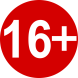 Вход свободныйВход свободныйТел:72-60-96Еmail:tula-mbuk_kdo@tularegion.org15 июня2019 года13.0015 июня2019 года13.00Проект «Клуб на колесах»Проект «Клуб на колесах»пос. Молодёжный, площадка ВходсвободныйВходсвободныйТел.8(4872)72-68-34Еmail: tula-mbuk_kdo@tularegion.org15 июня2019 года14.0015 июня2019 года14.00Фестиваль красок «ColorFest», в рамках проекта «Все свои»Фестиваль красок «ColorFest», в рамках проекта «Все свои»МБУК «Культурно-досуговое объединение»Филиал «Рассветский»                  отдел «Иншинский»п. Иншинский, д.22Вход свободныйВход свободныйТел:72-25-03Еmail:tula-mbuk_kdo@tularegion.org15 июня2019 года16.0015 июня2019 года16.00Игровая программа«Летние забавы»,в рамках проекта«Клуб на колесах»Игровая программа«Летние забавы»,в рамках проекта«Клуб на колесах»МБУК «Культурно – досуговое объединение»филиал «Прилепский»отдел «Сергиевский»д. Нижние ПрисадыВходсвободныйВходсвободныйТел:77-32-54Еmail:tula-mbuk_kdo@tularegion.org15 июня2019 года17.0015 июня2019 года17.00Развлекательный вечер«Мы приглашаем Вас в театр»
в рамках Года театра в РоссииРазвлекательный вечер«Мы приглашаем Вас в театр»
в рамках Года театра в РоссииМБУК «Культурно – досуговое объединение»филиал «Прилепский»отдел  «Ильинский»,п. Ильинка,ул. Центральная, д. 19А, корп.1Вход свободныйВход свободныйТел:77-32-54Еmail:tula-mbuk_kdo@tularegion.org15 июня2019 года –19.0015 июня2019 года –19.00Фестиваль «Cartoon*ная ночь»Фестиваль «Cartoon*ная ночь»МБУК «Тульский историко – архитектурный музей», г. Тула, пр. Ленина, 25-27200 р.200 р.Тел:70-40-58Еmail:info@tiam-tula.ru15 июня2019 года19.0015 июня2019 года19.00Дискотека«Пижамная вечеринка»в рамках проекта «Все свои»Дискотека«Пижамная вечеринка»в рамках проекта «Все свои»МБУК «Культурно – досуговое объединение»филиал «Культурно-спортивный комплекс»п. Ленинский,ул. Гагарина, д. 950 р.50 р.Тел:77-32-54Еmail:tula-mbuk_kdo@tularegion.org16 июня2019 года 12.0013.0016 июня2019 года 12.0013.00Проект «Обзорная экскурсия по городу»Проект «Обзорная экскурсия по городу»Экскурсионный автобус едет по следующему маршруту: ул. Менделеевская – ул. Тургеневская - ул. Советская - Демидовская плотина - ул. Набережная Дрейера - Оружейный пер.- ул. Советская-Красноармейский пр.- ул. Лейтейзена - ул. Пушкинская - пр. Ленина - ул. Советская-ул. Менделеевская100 руб.100 руб.Тел: 70-40-58Еmail:info@tiam-tula.ru 
 